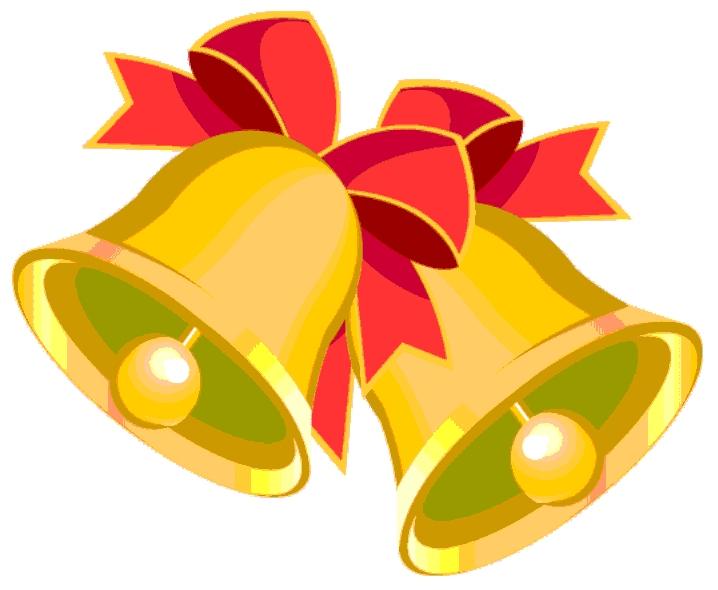 Хабарландыру!!!«Қимастықпен жаңа өмірге шақыра, Сыңғырла, қоңырау, сыңғырла» атты 1,9,10,11-сынып  оқушыларына арналған соңғы қоңырау салтанаты 25.05.2019ж. күні сағат 10.00.-де өтеді. Мектеп әкімшілігіХабарландыру!!!Ертең 23.05.2019ж. күні мектеп оқушыларын марапаттау мен оқу жылының аяқталуына байланысты салтанатты жиындар өтеді. І ауысымдағы 1-сыныптар үшін өтілетін уақыты:  10.00. (23.05.2019.)І ауысымдағы 4-сыныптар үшін өтілетін уақыты:  11.30. (23.05.2019.)ІІ ауысымдағы 2-сыныптар үшін өтілетін уақыты:  14.30. (23.05.2019.)ІІ ауысымдағы 3-сыныптар үшін өтілетін уақыты:  15.30. (23.05.2019.)Мектеп әкімшілігіХабарландыру!!!Ертең 24.05.2019ж. күні мектеп оқушыларын марапаттау мен оқу жылының аяқталуына байланысты салтанатты жиындар өтеді. І ауысымдағы 5-6 және 10-сыныптар үшін өтілетін уақыты: 10.00. (24.05.2019.)ІІ ауысымдағы 7-8 сыныптар үшін өтілетін уақыты: 14.00. (24.05.2019.)Мектеп әкімшілігі